Заявление о приеме на обучение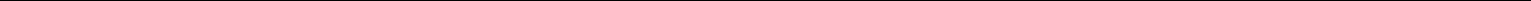 ШКОЛА № 43 ИМ. А.С. ПУШКИНАОт _________________________________________   ____________________________________________ЗАЯВЛЕНИЕ О ЗАЧИСЛЕНИИПрошу оказать образовательную услугу по реализации дополнительной общеобразовательной программы «ДАВАЙТЕ ОБЩАТЬСЯ» (далее – Программа) Обучающемуся, сведения о котором указаны нижеСведения о родителе (законном представителе):Сведения об Обучающемся:дополнительной общеобразовательной программой, уставом, лицензией на осуществление образовательной деятельности, другими документами, регламентирующими организацию и осуществление образовательной деятельности ШКОЛА № 43 ИМ. А.С. ПУШКИНА, с правами и обязанностями обучающихся ознакомлен.___________________/ ______________________ /подпись	расшифровкаЗаявление о приеме на обучениеСОГЛАСИЕ НА ОБРАБОТКУ ПЕРСОНАЛЬНЫХ ДАННЫХЯ,_____________________________________________________________________________, проживающий по адресу__________________________________________________________ _______________________________________________________________________________паспорт __________ №________________, выданный «______» ______________ 20____г. ________________________________________________________________________, являясь родителем (законным представителем) ______________________________________________ проживающего по адресу ____________________________________________________________________________________________________________ , в соответствии с требованием статьи 9 Федерального закона от 27.07.2006 г. №152-ФЗ «О персональных данных» даю свое согласие на обработку персональных данных, а именно: фамилия, имя, отчество;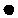  сведения о паспорте (серия, номер, дата и место получения); место жительства; номер телефона; фамилия, имя, отчество ребёнка; дата рождения ребёнка; место жительства ребенка; номер телефона ребёнка; сведения о записи на программы дополнительного образования и их посещении.поставщику образовательных услуг МУНИЦИПАЛЬНОЕ ОБЩЕОБРАЗОВАТЕЛЬНОЕ УЧРЕЖДЕНИЕ "СРЕДНЯЯ ШКОЛА № 43 ИМ. А.С. ПУШКИНА С УГЛУБЛЕННЫМ ИЗУЧЕНИЕМ НЕМЕЦКОГО ЯЗЫКА", юридический адрес которого: 150000, Ярославская обл, г. Ярославль, Кировский р-н, ул. Большая Октябрьская, д. 64А, в целях организации обучения по выбранным образовательным программам. Предоставляю право осуществлять обработку с использованием средств автоматизации или без использования таких средств, включая сбор, запись, систематизацию, накопление, хранение, уточнение (обновление, изменение), извлечение, использование, предоставление персональных данных иным участникам системы персонифицированного дополнительного образования в целях, определенных настоящим согласием, обезличивание, блокирование, удаление, уничтожение персональных данных. Данное Согласие действует с момента подписания и до истечения сроков, установленных действующим законодательством Российской Федерации, а также может быть отозвано по письменному заявлению.«31» мая 2024 г.                ________________ /______________________________ /                                                   Подпись                                 РасшифровкаФамилия, имя и отчество родителя (законного представителя):Телефон родителя (законного представителя):Место жительства родителя (законного представителя):Номер сертификата дополнительного образования:Фамилия, имя и отчество обучающегося:Дата рождения обучающегося:Место жительства обучающегося: